VocabulaireJe nomme les fruits. Je gagne un point vert si je connais le nom du fruit. Si je nomme 3 fruits, je gagne une gommette. Je nomme ……… fruits sur 6.VocabulaireJe nomme les fruits. Je gagne un point vert si je connais le nom du fruit. Si je nomme 3 fruits, je gagne une gommette. Je nomme ……… fruits sur 6.La pommeLe raisinLa banane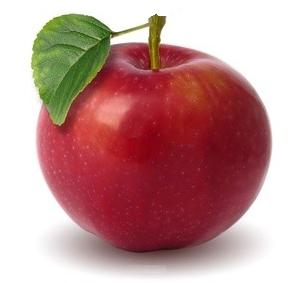 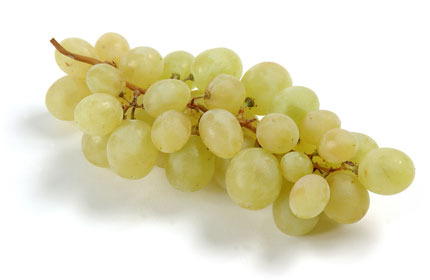 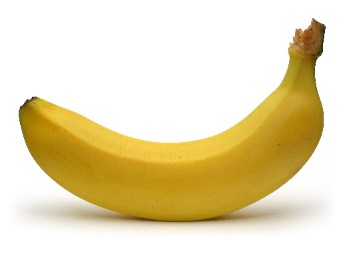 La fraiseLa clémentineLa poire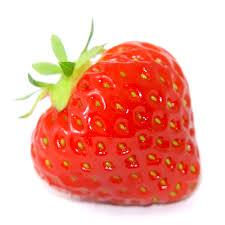 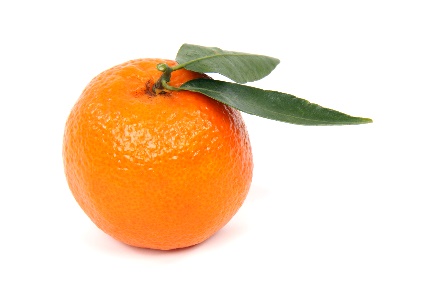 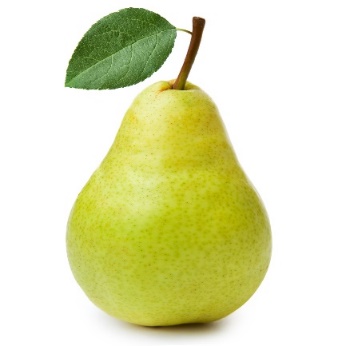 La pommeLe raisinLa bananeLa fraiseLa clémentineLa poire